Model til sagspræsentation: SøstjernenBrug modellen her til at komme hele vejen rundt om borgerens situation, og få skaleret ressourcer og udfordringer på de forskellige områder. Det giver jer et fælles sprog til at tale om borgeren og er et godt udgangspunkt for at vurdere, hvor fokus skal være, og hvilke delmål der skal sættes op. Efterfølgende kan I bruge søstjernen til at synliggøre progressionen i forløbet.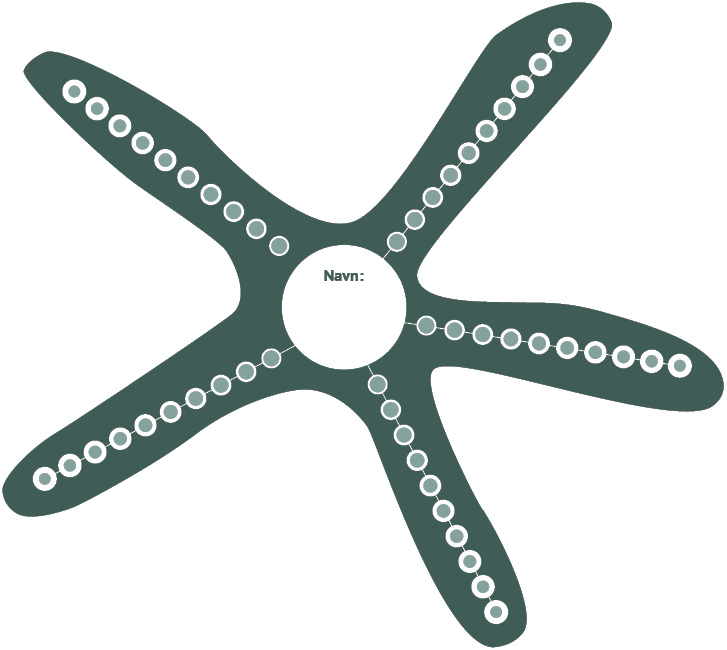 Tilføj de fokuspunkter, mål og delmål, du får inspiration til gennem sparringen fra det tværfaglige team. Skemaet kan således sidenhen danne baggrund for den efterfølgende samtale med borgeren.MÅL:DELMÅL:FORSLAG TIL INDSATSER FRA DET TVÆRFAGLIGE TEAM:HVEM GØR HVAD OG HVORNÅR: